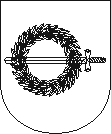 KLAIPĖDOS RAJONO SAVIVALDYBĖS ADMINISTRACIJOSDIREKTORIUSĮSAKYMASDĖL SUPAPRASTINTŲ VIEŠŲJŲ PIRKIMŲ TAISYKLIŲ PAKEITIMO2014 m. gruodžio 4 d. Nr. AV-2834
GargždaiVadovaudamasis Lietuvos Respublikos vietos savivaldos įstatymo 18 straipsnio 1 dalimi:1. P a k e i č i u Klaipėdos rajono savivaldybės administracijos supaprastintų viešųjų pirkimų taisykles, patvirtintas Klaipėdos rajono savivaldybės administracijos direktoriaus 2014-01-23 įsakymu Nr. AV-149 ,,Dėl supaprastintų viešųjų pirkimų taisyklių patvirtinimo” (toliau – Taisyklės):1.1. Pakeičiu Taisyklių 9 punktą:1.1.1. Pakeičiu apklausos pažymos apibrėžimą ir jį išdėstau taip: „apklausos pažyma – perkančiosios organizacijos nustatytos formos dokumentas, perkančiosios organizacijos vadovo nustatytais apklausos atlikimo atvejais, pildomas pirkimų organizatoriaus ir Taisyklių 164 punkte numatytu atveju Viešųjų pirkimų komisijos, pagrindžiantis atitinkamai pirkimų organizatoriaus ar Viešųjų pirkimų komisijos priimtų sprendimų atitiktį Viešųjų pirkimų įstatymo ir kitų pirkimus reglamentuojančių teisės aktų reikalavimams“;1.1.2. Pakeičiu mažos vertės viešojo pirkimo apibrėžimą, vietoje skaičių ir žodžių ,,200 000 Lt” įrašant skaičius ir žodžius ,,58 000 eurų”, vietoje skaičių ir žodžių ,,500 000 Lt” įrašant skaičius ir žodžius ,,145 000 eurų”, ir jį išdėstau taip:„Mažos vertės viešasis pirkimas (toliau – mažos vertės pirkimas) – supaprastintas pirkimas, kai yra bent viena iš šių sąlygų:1) prekių ar paslaugų pirkimo vertė yra mažesnė kaip 58 000 eurų (be pridėtinės vertės mokesčio), o darbų pirkimo vertė mažesnė kaip 145 000 eurų (be pridėtinės vertės mokesčio);2) perkamos panašios prekės, paslaugos ar perkami darbai dėl to paties objekto yra suskirstyti į atskiras dalis, kurių kiekvienai numatoma sudaryti atskirą pirkimo sutartį (sutartis), jeigu bendra šių sutarčių vertė yra ne didesnė kaip 10 procentų prekių ar paslaugų supaprastintų pirkimų to paties tipo sutarčių vertės ir mažesnė kaip 58 000 eurų (be pridėtinės vertės mokesčio), o perkant darbus – ne didesnė kaip 1,5 procento to paties objekto supaprastinto pirkimo vertės ir mažesnė kaip 145 000 eurų (be pridėtinės vertės mokesčio)”;1.2. Pakeičiu Taisyklių 17 punktą, vietoje skaičių ir žodžių ,,30 000 Lt” įrašant skaičius ir žodžius ,,9 000 EUR”, vietoje skaičių ir žodžių ,,70 000 Lt” įrašant skaičius ir žodžius ,,20 000 EUR”, ir jį išdėstau taip:„17. Mažos vertės pirkimus atlieka:17.1. Komisija, jei prekių ar paslaugų pirkimo sutarties vertė yra didesnė kaip 9 000 EUR (be pridėtinės vertės mokesčio) ir darbų pirkimo sutarties vertė yra didesnė kaip 20 000 EUR (be pridėtinės vertės mokesčio);17.2. pirkimo organizatorius, jei prekių ar paslaugų pirkimo sutarties vertė yra mažesnė kaip 9 000 EUR (be pridėtinės vertės mokesčio) ir darbų pirkimo sutarties vertė yra mažesnė kaip 20 000 EUR (be pridėtinės vertės mokesčio)“;1.3. Pakeičiu Taisyklių 22 punktą ir jį išdėstau taip:„22. Perkančioji organizacija privalo užtikrinti, kad prekių, paslaugų ir darbų viešieji pirkimai būtų vykdomi naudojantis CPO elektroniniu katalogu, kai elektroniniame kataloge siūlomos prekės, paslaugos ar darbai atitinka perkančiosios organizacijos poreikius ir perkančioji organizacija negali jų atlikti efektyvesniu būdu racionaliai naudodama lėšas. Sprendimas nevykdyti siūlomų prekių, paslaugų ar darbų pirkimo naudojantis elektroniniu katalogu privalo būti motyvuotas, o sprendimą pagrindžiantis dokumentas privalo būti saugomas kartu su kitais pirkimo dokumentais viešųjų pirkimų įstatymo 21 straipsnio nustatyta tvarka. Jei CPO elektroniniame kataloge nėra perkančiajai organizacijai reikiamų prekių, paslaugų ar darbų, pirkimai gali būti atliekami visais šiose Taisyklėse nustatytais supaprastintais pirkimo būdais, atsižvelgiant į šių būdų pasirinkimo sąlygas. Siūlymą pirkti per centrinę perkančiąją organizaciją arba iš jos perkančiosios organizacijos vadovui gali teikti pirkimo iniciatorius, Komisija ar pirkimo organizatorius. Laikoma, kad perkančioji organizacija, pirkdama prekių, paslaugų ar darbų iš centrinės perkančiosios organizacijos arba per ją, laikėsi Viešųjų pirkimų įstatymo reikalavimų, jeigu jų laikėsi Centrinė perkančioji organizacija. Tuo atveju, kai pirkimas buvo vykdomas naudojantis CPO elektroniniu katalogu, perkančiosios organizacijos vadovas tvirtina Centrinės perkančiosios organizacijos vykdyto pirkimo eigos išrašą“;1.4. Pakeičiu Taisyklių 38.19 papunktį, vietoje žodžių „litais“ ir „lito“ įrašant žodžius „eurais“ ir „euro“, ir jį išdėstau taip:„38.19. informacija, kad pasiūlymai bus vertinami eurais. Jeigu pasiūlymuose kainos nurodytos užsienio valiuta, jos bus perskaičiuojamos eurais pagal Lietuvos banko nustatytą ir paskelbtą euro ir užsienio valiutos santykį paskutinę pasiūlymų pateikimo termino dieną“;1.5. Pakeičiu Taisyklių 88.3 papunktį, vietoje skaičių ir žodžių ,,10 000 Lt” įrašant skaičius ir žodžius ,,3 000 EUR”, ir jį išdėstau taip:„88.3. kai pirkimo sutarties vertė mažesnė kaip 3 000 EUR (be pridėtinės vertės mokesčio)“;1.6. Pakeičiu Taisyklių 93 punktą, vietoje skaičių ir žodžių ,,10 000 Lt” įrašant skaičius ir žodžius ,,3 000 EUR”, ir jį išdėstau taip:„93. Pirkimo sutartis gali būti sudaroma žodžiu, kai prekių ar paslaugų pirkimo sutarties vertė yra mažesnė kaip 3 000 EUR (be pridėtinės vertės mokesčio) ir sutartinių įsipareigojimų vykdymas nėra užtikrinamas CK nustatytais prievolių įvykdymo užtikrinimo būdais“;1.7. Pakeičiu Taisyklių 94 punktą, vietoje skaičių ir žodžių ,,10 000 Lt” įrašant skaičius ir žodžius ,,3 000 EUR”, ir jį išdėstau taip:„94. Pirkimo sutarties sąlygos sutarties galiojimo laikotarpiu negali būti keičiamos, išskyrus tokias pirkimo sutarties sąlygas, kurias pakeitus nebūtų pažeisti šio įstatymo 3 straipsnyje nustatyti principai bei tikslai ir kai tokiems pirkimo sutarties sąlygų pakeitimams yra gautas Viešųjų pirkimų tarnybos sutikimas. Viešųjų pirkimų tarnybos sutikimo nereikalaujama, kai atlikus supaprastintą pirkimą sudarytos sutarties vertė yra mažesnė kaip 3 000 eurų (be pridėtinės vertės mokesčio) arba kai pirkimo sutartis sudaryta atlikus mažos vertės pirkimą. Perkančioji organizacija, norėdama keisti pirkimo sutarties sąlygas, vadovaujasi Viešojo pirkimo–pardavimo sutarčių sąlygų keitimo rekomendacijomis, patvirtintomis Viešųjų pirkimų direktoriaus 2009 m. gegužės 5 d. įsakymu Nr. 1S-43 (Žin., 2009, Nr. 54-2151)“;1.8. Pakeičiu Taisyklių 96 punktą, vietoje skaičių ir žodžių ,,10 000 Lt” įrašant skaičius ir žodžius ,,3 000 EUR”, ir jį išdėstau taip:„96. Preliminarioji sutartis gali būti sudaroma tik raštu, ne ilgesniam kaip 4 metų laikotarpiui. Preliminariosios sutarties pagrindu sudaroma pagrindinė sutartis, atliekant prekių ir paslaugų pirkimus, kurių pirkimo sutarties vertė yra mažesnė kaip 3 000 EUR(be pridėtinės vertės mokesčio), gali būti sudaroma žodžiu. Tuo atveju, kai pagrindinė sutartis sudaroma žodžiu, Taisyklių 99 ir 100 punktuose nustatytas bendravimas su tiekėjais gali būti vykdomas žodžiu“;1.9. Pakeičiu Taisyklių 129.1.4.2 papunktį, vietoje skaičių ir žodžių ,,50 000 Lt” įrašant skaičius ir žodžius ,,15 000 EUR”, vietoje skaičių ir žodžių ,,300 000 Lt” įrašant skaičius ir žodžius ,,55 000 EUR”, ir jį išdėstau taip:„129.1.4.2. sudaromos prekių ar paslaugų pirkimo sutarties vertė neviršija 15 000 EUR (be pridėtinės vertės mokesčio); darbų pirkimo sutarties vertė – 55 000 EUR (be pridėtinės vertės mokesčio)“;1.10. Pakeičiu Taisyklių 132.1 papunktį, vietoje skaičių ir žodžių ,,10 000 Lt” įrašant skaičius ir žodžius ,,3 000 EUR”, ir jį išdėstau taip:„132.1. atliekant mažos vertės pirkimą vadovaujantis Taisyklių 129.1.4.2 punktu, darbų pirkimo sutarties vertė viršija 3 000 EUR (be pridėtinės vertės mokesčio)“;1.11. Pakeičiu Taisyklių 132.2 papunktį, vietoje skaičių ir žodžių ,,10 000 Lt” įrašant skaičius ir žodžius ,,3 000 EUR”, ir jį išdėstau taip:„132.2. pirkimo sutarties vertė viršija 3 000 EUR (be pridėtinės vertės mokesčio) ir“;1.12. Pakeičiu Taisyklių 134.7 papunktį, vietoje skaičių ir žodžių ,,20 000 Lt” įrašant skaičius ir žodžius ,,5 000 EUR”, ir jį išdėstau taip:„134.7. atliekant mažos vertės pirkimą apklausos būdu, kai planuojamos sudaryti prekių, paslaugų ar (ir) darbų pirkimo sutarties vertė neviršija 5 000 EUR (be pridėtinės vertės mokesčio)“;1.13. Pakeičiu Taisyklių 158.1  papunktį, vietoje skaičių ir žodžių ,,10 000 Lt” įrašant skaičius ir žodžius ,,3 000 EUR”, ir jį išdėstau taip:„158.1. pirkimo sutarties vertė neviršija 3 000 EUR (be pridėtinės vertės mokesčio)“;1.14. Pakeičiu Taisyklių 164 punktą ir jį išdėstau taip: „164. Kai pirkimą atlieka Komisija kiekvienas jos sprendimas protokoluojamas, išskyrus atvejus, kai taisyklėse numatytais atvejais Komisija atlieka mažos vertės pirkimą apklausos būdu. Tokiu atveju pildoma apklausos pažyma. Kai pirkimą atlieka pirkimo organizatorius, pildoma tiekėjų apklausos pažyma, kuri tvirtinama perkančiosios organizacijos vadovo“;1.15. Pakeičiu Taisyklių 170 punktą, vietoje skaičių ir žodžių ,,10 000 Lt” įrašant skaičius ir žodžius ,,3 000 EUR”, ir jį išdėstau taip:„170. Komisija ar pirkimų organizatorius suinteresuotiems kandidatams ir suinteresuotiems dalyviams, išskyrus atvejus, kai supaprastinto pirkimo sutarties vertė mažesnė kaip 3 000 EUR ( be pridėtinės vertės mokesčio), nedelsdama (ne vėliau kaip per 5 darbo dienas) raštu praneša apie priimtą sprendimą sudaryti pirkimo sutartį ar preliminariąją sutartį arba sprendimą dėl leidimo dalyvauti dinaminėje pirkimo sistemoje, pateikia Taisyklių 171 punkte nurodytos atitinkamos informacijos, kuri dar nebuvo pateikta pirkimo procedūros metu, santrauką ir nurodo nustatytą pasiūlymų eilę, laimėjusį pasiūlymą, tikslų atidėjimo terminą. Perkančioji organizacija taip pat turi nurodyti priežastis, dėl kurių buvo priimtas sprendimas nesudaryti pirkimo sutarties ar preliminariosios sutarties, pradėti pirkimą ar dinaminę pirkimų sistemą iš naujo“;1.16. Pakeičiu Apklausos pažymos formą ir išdėstau ją nauja redakcija (pridedama).2. Įsakymas įsigalioja nuo 2015 m. sausio 1 d. 3. Įsakymas gali būti skundžiamas Lietuvos Respublikos administracinių bylų teisenos įstatymo nustatyta tvarka.Direktorius     		                                                              Česlovas BanevičiusSupaprastintų viešųjų pirkimų taisyklių 5 priedasTVIRTINUKlaipėdos rajono savivaldybės administracijos direktorius			_________			       (data)	APKLAUSOS  PAŽYMA Nr._________(data)_________(vieta)13. Pirkimo organizatorius nutaria:13.1. Sudaryti šią pasiūlymų eilę:13.2. Laimėjusiu pripažinti dalyvio ....................................................... pasiūlymą.13. 3. Pirkimo sutartį sudaryti su dalyviu .......................................................... 13.4. Pirkimo sutarties sudarymo atidėjimo termino netaikyti, nes pirkimo sutartis sudaroma atliekant mažos vertės pirkimą.		                     Pirkimo organizatorius:____________________________________________________      						             (vardas, pavardė, parašas)SUDERINTA:Viešųjų pirkimų skyriaus vedėjas (-a)__________________________________________________________________                                                                                                                                              (vardas, pavardė, parašas)1. Apklausa vykdoma pagal ____________________________________________________paraišką1. Apklausa vykdoma pagal ____________________________________________________paraišką1. Apklausa vykdoma pagal ____________________________________________________paraišką1. Apklausa vykdoma pagal ____________________________________________________paraišką1. Apklausa vykdoma pagal ____________________________________________________paraišką1. Apklausa vykdoma pagal ____________________________________________________paraišką1. Apklausa vykdoma pagal ____________________________________________________paraišką1. Apklausa vykdoma pagal ____________________________________________________paraišką1. Apklausa vykdoma pagal ____________________________________________________paraišką1. Apklausa vykdoma pagal ____________________________________________________paraišką1. Apklausa vykdoma pagal ____________________________________________________paraišką2. Pirkimo pavadinimas bei trumpas pirkinio ar perkamos jo dalies aprašymas2. Pirkimo pavadinimas bei trumpas pirkinio ar perkamos jo dalies aprašymas2. Pirkimo pavadinimas bei trumpas pirkinio ar perkamos jo dalies aprašymas2. Pirkimo pavadinimas bei trumpas pirkinio ar perkamos jo dalies aprašymas2. Pirkimo pavadinimas bei trumpas pirkinio ar perkamos jo dalies aprašymas2. Pirkimo pavadinimas bei trumpas pirkinio ar perkamos jo dalies aprašymas2. Pirkimo pavadinimas bei trumpas pirkinio ar perkamos jo dalies aprašymas2. Pirkimo pavadinimas bei trumpas pirkinio ar perkamos jo dalies aprašymas2. Pirkimo pavadinimas bei trumpas pirkinio ar perkamos jo dalies aprašymas2. Pirkimo pavadinimas bei trumpas pirkinio ar perkamos jo dalies aprašymas2. Pirkimo pavadinimas bei trumpas pirkinio ar perkamos jo dalies aprašymas3. Pirkimą organizuoja3. Pirkimą organizuoja3. Pirkimą organizuojaPirkimo organizatoriusPirkimo organizatoriusPirkimo organizatoriusPirkimo organizatoriusPirkimo organizatoriusPirkimo organizatoriusPirkimo organizatoriusPirkimo organizatorius4. Kreipimosi į tiekėjus būdas:4. Kreipimosi į tiekėjus būdas:4. Kreipimosi į tiekėjus būdas:Žodinis RašytinisŽodinis RašytinisŽodinis RašytinisŽodinis RašytinisŽodinis RašytinisŽodinis RašytinisŽodinis RašytinisŽodinis Rašytinis5. Duomenysapie tiekėjus5.1. Pavadinimas5.1. Pavadinimas5. Duomenysapie tiekėjus5.2. Adresas5.2. Adresas5. Duomenysapie tiekėjus5.3. Telefonas5.3. Telefonas5. Duomenysapie tiekėjus5.4. Pasiūlymą pateikiančio asmens pareigos, vardas, pavardė5.4. Pasiūlymą pateikiančio asmens pareigos, vardas, pavardė6. Pasiūlymo pateikimo data ir terminas6. Pasiūlymo pateikimo data ir terminas6. Pasiūlymo pateikimo data ir terminas7. Pasiūlymų priėmimo data ir terminas7. Pasiūlymų priėmimo data ir terminas7. Pasiūlymų priėmimo data ir terminas8. Pavadinimas8. PavadinimasKiekisPasiūlyta kaina (EUR, su PVM)Pasiūlyta kaina (EUR, su PVM)Pasiūlyta kaina (EUR, su PVM)Pasiūlyta kaina (EUR, su PVM)Pasiūlyta kaina (EUR, su PVM)Pasiūlyta kaina (EUR, su PVM)Pasiūlyta kaina (EUR, su PVM)Pasiūlyta kaina (EUR, su PVM)8. Pavadinimas8. PavadinimasKiekisVienetoSumaVienetoVienetoSumaVienetoVienetoSuma......9. Tinkamiausiu pripažinto tiekėjo pavadinimas9. Tinkamiausiu pripažinto tiekėjo pavadinimas9. Tinkamiausiu pripažinto tiekėjo pavadinimas10. Numatomi pasitelkti subrangovai, subtiekėjai ar subteikėjai ir, jei žinoma, jų pirkimo sutarties įsipareigojimų dalis (procentais / eurais), kuriai laimėtojas ketina pasitelkti subrangovus, subtiekėjus ar subteikėjus: [įrašyti, jei pasitelkiami]   10. Numatomi pasitelkti subrangovai, subtiekėjai ar subteikėjai ir, jei žinoma, jų pirkimo sutarties įsipareigojimų dalis (procentais / eurais), kuriai laimėtojas ketina pasitelkti subrangovus, subtiekėjus ar subteikėjus: [įrašyti, jei pasitelkiami]   10. Numatomi pasitelkti subrangovai, subtiekėjai ar subteikėjai ir, jei žinoma, jų pirkimo sutarties įsipareigojimų dalis (procentais / eurais), kuriai laimėtojas ketina pasitelkti subrangovus, subtiekėjus ar subteikėjus: [įrašyti, jei pasitelkiami]   10. Numatomi pasitelkti subrangovai, subtiekėjai ar subteikėjai ir, jei žinoma, jų pirkimo sutarties įsipareigojimų dalis (procentais / eurais), kuriai laimėtojas ketina pasitelkti subrangovus, subtiekėjus ar subteikėjus: [įrašyti, jei pasitelkiami]   10. Numatomi pasitelkti subrangovai, subtiekėjai ar subteikėjai ir, jei žinoma, jų pirkimo sutarties įsipareigojimų dalis (procentais / eurais), kuriai laimėtojas ketina pasitelkti subrangovus, subtiekėjus ar subteikėjus: [įrašyti, jei pasitelkiami]   10. Numatomi pasitelkti subrangovai, subtiekėjai ar subteikėjai ir, jei žinoma, jų pirkimo sutarties įsipareigojimų dalis (procentais / eurais), kuriai laimėtojas ketina pasitelkti subrangovus, subtiekėjus ar subteikėjus: [įrašyti, jei pasitelkiami]   10. Numatomi pasitelkti subrangovai, subtiekėjai ar subteikėjai ir, jei žinoma, jų pirkimo sutarties įsipareigojimų dalis (procentais / eurais), kuriai laimėtojas ketina pasitelkti subrangovus, subtiekėjus ar subteikėjus: [įrašyti, jei pasitelkiami]   10. Numatomi pasitelkti subrangovai, subtiekėjai ar subteikėjai ir, jei žinoma, jų pirkimo sutarties įsipareigojimų dalis (procentais / eurais), kuriai laimėtojas ketina pasitelkti subrangovus, subtiekėjus ar subteikėjus: [įrašyti, jei pasitelkiami]   10. Numatomi pasitelkti subrangovai, subtiekėjai ar subteikėjai ir, jei žinoma, jų pirkimo sutarties įsipareigojimų dalis (procentais / eurais), kuriai laimėtojas ketina pasitelkti subrangovus, subtiekėjus ar subteikėjus: [įrašyti, jei pasitelkiami]   10. Numatomi pasitelkti subrangovai, subtiekėjai ar subteikėjai ir, jei žinoma, jų pirkimo sutarties įsipareigojimų dalis (procentais / eurais), kuriai laimėtojas ketina pasitelkti subrangovus, subtiekėjus ar subteikėjus: [įrašyti, jei pasitelkiami]   10. Numatomi pasitelkti subrangovai, subtiekėjai ar subteikėjai ir, jei žinoma, jų pirkimo sutarties įsipareigojimų dalis (procentais / eurais), kuriai laimėtojas ketina pasitelkti subrangovus, subtiekėjus ar subteikėjus: [įrašyti, jei pasitelkiami]   11. Pagrindiniai darbai, kuriuos turės atlikti pats tiekėjas (negalės būti perduoti subtiekėjui): [įrašyti pagrindinius darbus]Pastaba: šis punktas taikomas tik darbų pirkimo atveju.11. Pagrindiniai darbai, kuriuos turės atlikti pats tiekėjas (negalės būti perduoti subtiekėjui): [įrašyti pagrindinius darbus]Pastaba: šis punktas taikomas tik darbų pirkimo atveju.11. Pagrindiniai darbai, kuriuos turės atlikti pats tiekėjas (negalės būti perduoti subtiekėjui): [įrašyti pagrindinius darbus]Pastaba: šis punktas taikomas tik darbų pirkimo atveju.11. Pagrindiniai darbai, kuriuos turės atlikti pats tiekėjas (negalės būti perduoti subtiekėjui): [įrašyti pagrindinius darbus]Pastaba: šis punktas taikomas tik darbų pirkimo atveju.11. Pagrindiniai darbai, kuriuos turės atlikti pats tiekėjas (negalės būti perduoti subtiekėjui): [įrašyti pagrindinius darbus]Pastaba: šis punktas taikomas tik darbų pirkimo atveju.11. Pagrindiniai darbai, kuriuos turės atlikti pats tiekėjas (negalės būti perduoti subtiekėjui): [įrašyti pagrindinius darbus]Pastaba: šis punktas taikomas tik darbų pirkimo atveju.11. Pagrindiniai darbai, kuriuos turės atlikti pats tiekėjas (negalės būti perduoti subtiekėjui): [įrašyti pagrindinius darbus]Pastaba: šis punktas taikomas tik darbų pirkimo atveju.11. Pagrindiniai darbai, kuriuos turės atlikti pats tiekėjas (negalės būti perduoti subtiekėjui): [įrašyti pagrindinius darbus]Pastaba: šis punktas taikomas tik darbų pirkimo atveju.11. Pagrindiniai darbai, kuriuos turės atlikti pats tiekėjas (negalės būti perduoti subtiekėjui): [įrašyti pagrindinius darbus]Pastaba: šis punktas taikomas tik darbų pirkimo atveju.11. Pagrindiniai darbai, kuriuos turės atlikti pats tiekėjas (negalės būti perduoti subtiekėjui): [įrašyti pagrindinius darbus]Pastaba: šis punktas taikomas tik darbų pirkimo atveju.11. Pagrindiniai darbai, kuriuos turės atlikti pats tiekėjas (negalės būti perduoti subtiekėjui): [įrašyti pagrindinius darbus]Pastaba: šis punktas taikomas tik darbų pirkimo atveju.12. Pastabos.12. Pastabos.12. Pastabos.12. Pastabos.12. Pastabos.12. Pastabos.12. Pastabos.12. Pastabos.12. Pastabos.12. Pastabos.12. Pastabos.Eil. nr.DalyvisPasiūlymo kaina(EUR, su PVM)Pastabos 1. ... 2.  ... ....